令和2年6月15日　保護者　様丹波市立黒井小学校校長　内田　順子熱中症・熱射病予防対策について（6月15日現在）みだしのことについて、お知らせします。昨年秋の普通教室エアコン設置により、校内の熱中症対策は整ってきましたがその他、課題の残る場面での予防について、以下の対策を実施・依頼します。ご理解、ご協力の程よろしくお願いいたします。■学校で１．登下校時のマスク着用を止めます。２．気温及び暑さ指数をもとに、運動の制限・中止を判断します。３．授業中であっても、水分補給を適せん取るように指導します。４．体調を崩した児童については、迅速に必要な措置をとります。５．荷物を軽減するため、必要な学習用品のみを持ち帰らせます。６．下校時には全員、日傘を使用させます。　　　＊日傘を購入し、児童1人1本貸与します。７．下校パトロールを行います。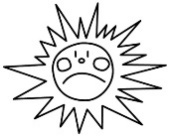 ■家庭で必ずしていただくこと１．朝食をとらせてください。２．お茶などを、多めに持たせてください。（必要に応じて塩分等を補給するための飲料を持たせていただいてもかまいません。）３．子どもの健康管理を十分に行ってください。（体調が心配されるときは家庭で静養、または、送迎をしてください。）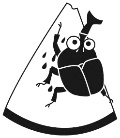 ■家庭で必要に応じてしていただくこと１．冷感グッズ（冷感マフラーなど）の登下校時使用２．下校時の見守り３．その他、判断を迷われる場合は、学校にご相談ください。以上